               	                                         KRAJSKÝ KUŽELKÁŘSKÝ SVAZ ZLÍN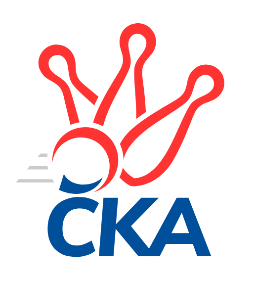 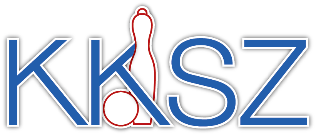                                                                                                Zlín   21.9.2019ZPRAVODAJ ZLÍNSKÉ KRAJSKÉ SOUTĚŽE2019-20203. koloTJ Slavia Kroměříž B	- TJ Bojkovice Krons C	4.5:1.5	1669:1598	5.0:3.0	20.9.KK Kroměříž C	- TJ Chropyně 	0:6	1389:1589	1.0:7.0	20.9.KC Zlín D	- TJ Spartak Hluk B	3:3	1383:1383	3.0:5.0	21.9.KK Kroměříž B	- VKK Vsetín D	6:0	1538:1463	7.0:1.0	21.9.SC Bylnice  B	- TJ Sokol Machová C	5:1	1591:1381	6.0:2.0	21.9.Tabulka družstev:	1.	TJ Chropyně	3	3	0	0	15.5 : 2.5 	17.0 : 7.0 	 1567	6	2.	TJ Bojkovice Krons C	3	2	0	1	13.5 : 4.5 	15.0 : 9.0 	 1630	4	3.	KK Kroměříž B	3	2	0	1	12.5 : 5.5 	14.5 : 9.5 	 1542	4	4.	SC Bylnice  B	3	2	0	1	10.0 : 8.0 	13.0 : 11.0 	 1577	4	5.	TJ Slavia Kroměříž B	3	2	0	1	9.5 : 8.5 	10.0 : 14.0 	 1544	4	6.	TJ Spartak Hluk B	3	1	1	1	10.0 : 8.0 	16.0 : 8.0 	 1509	3	7.	TJ Spartak Hluk A	2	0	1	1	4.0 : 8.0 	7.5 : 8.5 	 1516	1	8.	KC Zlín D	2	0	1	1	4.0 : 8.0 	6.0 : 10.0 	 1461	1	9.	VKK Vsetín D	2	0	1	1	3.0 : 9.0 	5.0 : 11.0 	 1545	1	10.	TJ Sokol Machová C	3	0	1	2	5.0 : 13.0 	10.0 : 14.0 	 1453	1	11.	KK Kroměříž C	3	0	1	2	3.0 : 15.0 	6.0 : 18.0 	 1491	1Program dalšího kola:4. kolo27.9.2019	pá	16:30	TJ Chropyně  - SC Bylnice  B	27.9.2019	pá	16:30	VKK Vsetín D - KK Kroměříž C	28.9.2019	so	9:00	TJ Spartak Hluk A - KK Kroměříž B				-- volný los -- - TJ Spartak Hluk B	28.9.2019	so	14:00	TJ Sokol Machová C - TJ Slavia Kroměříž B	28.9.2019	so	16:00	TJ Bojkovice Krons C - KC Zlín D		 TJ Slavia Kroměříž B	1669	4.5:1.5	1598	TJ Bojkovice Krons C	Roman Machálek	 	 211 	 207 		418 	 2:0 	 371 	 	169 	 202		Miroslav Šopík	Michal Růžička	 	 201 	 189 		390 	 0:2 	 442 	 	232 	 210		David Hanke	Miroslav Macega	 	 224 	 216 		440 	 2:0 	 364 	 	180 	 184		Zdeněk Rybnikář	Petr Dlouhý	 	 193 	 228 		421 	 1:1 	 421 	 	207 	 214		Dominik Slavíčekrozhodčí: Rada Miloš	 KK Kroměříž C	1389	0:6	1589	TJ Chropyně 	Jan Bambuch	 	 153 	 205 		358 	 1:1 	 381 	 	197 	 184		Michal Kuchařík	Oldřich Křen	 	 188 	 176 		364 	 0:2 	 394 	 	201 	 193		Jaroslav Krejčíř	Kateřina Spurná	 	 199 	 143 		342 	 0:2 	 416 	 	235 	 181		Richard Mikeš	Radmila Spurná	 	 154 	 171 		325 	 0:2 	 398 	 	220 	 178		Milan Podanýrozhodčí: František Nedopil	 KC Zlín D	1383	3:3	1383	TJ Spartak Hluk B	Tereza Hanáčková	 	 140 	 159 		299 	 0:2 	 371 	 	188 	 183		Eva Kyseláková	Karel Večeřa	 	 160 	 162 		322 	 2:0 	 231 	 	113 	 118		Romana Kočířová	Marie Hnilicová	 	 192 	 174 		366 	 0:2 	 387 	 	200 	 187		Ludvík Jurásek	Vladimír Čech	 	 185 	 211 		396 	 1:1 	 394 	 	182 	 212		Zdeněk Kočířrozhodčí: Karel Skoumal	 KK Kroměříž B	1538	6:0	1463	VKK Vsetín D	Josef Vaculík	 	 205 	 191 		396 	 2:0 	 357 	 	168 	 189		Radek Hajda	Stanislav Poledňák	 	 191 	 195 		386 	 2:0 	 356 	 	179 	 177		Petr Foltýn	František Nedopil	 	 187 	 183 		370 	 2:0 	 368 	 	186 	 182		Dita Stratilová	Pavel Vyskočil	 	 201 	 185 		386 	 1:1 	 382 	 	176 	 206		Eva Hajdovározhodčí: Nedopil	 SC Bylnice  B	1591	5:1	1381	TJ Sokol Machová C	Vladimíra Strnková	 	 197 	 178 		375 	 1:1 	 385 	 	185 	 200		Josef Benek	Luděk Novák	 	 189 	 201 		390 	 2:0 	 322 	 	175 	 147		Oldřich Žák	Ladislav Strnad	 	 219 	 220 		439 	 2:0 	 295 	 	134 	 161		Jiří Hanák	Ondřej Novák	 	 175 	 212 		387 	 1:1 	 379 	 	203 	 176		Miroslav Ševečekrozhodčí: vedoucí družstevPořadí jednotlivců:	jméno hráče	družstvo	celkem	plné	dorážka	chyby	poměr kuž.	Maximum	1.	Ladislav Strnad 	SC Bylnice  B	445.00	306.0	139.0	5.3	2/2	(449)	2.	Ondřej Kelíšek 	TJ Spartak Hluk A	440.50	306.0	134.5	3.5	2/2	(458)	3.	Jan Lahuta 	TJ Bojkovice Krons C	439.00	299.0	140.0	6.0	2/3	(460)	4.	David Hanke 	TJ Bojkovice Krons C	439.00	305.0	134.0	7.0	3/3	(488)	5.	Dominik Slavíček 	TJ Bojkovice Krons C	415.50	293.0	122.5	11.5	2/3	(421)	6.	Eva Hajdová 	VKK Vsetín D	412.00	282.0	130.0	6.5	2/2	(442)	7.	Josef Benek 	TJ Sokol Machová C	405.67	272.0	133.7	8.7	3/3	(424)	8.	Richard Mikeš 	TJ Chropyně 	402.50	278.5	124.0	12.5	2/2	(416)	9.	Ludvík Jurásek 	TJ Spartak Hluk B	402.00	276.3	125.7	4.7	3/3	(411)	10.	Lenka Krejčířová 	TJ Chropyně 	400.00	280.5	119.5	12.0	2/2	(416)	11.	Eva Kyseláková 	TJ Spartak Hluk B	399.00	277.0	122.0	8.7	3/3	(439)	12.	Josef Vaculík 	KK Kroměříž B	399.00	289.3	109.7	10.0	1/1	(416)	13.	Ondřej Novák 	SC Bylnice  B	398.50	280.8	117.8	11.8	2/2	(421)	14.	Milan Podaný 	TJ Chropyně 	398.25	278.3	120.0	5.8	2/2	(400)	15.	Miroslav Ševeček 	TJ Sokol Machová C	394.33	291.3	103.0	11.0	3/3	(427)	16.	Jiří Pospíšil 	TJ Spartak Hluk B	393.00	284.0	109.0	9.5	2/3	(397)	17.	Pavel Vyskočil 	KK Kroměříž B	392.67	274.7	118.0	8.7	1/1	(401)	18.	Roman Machálek 	TJ Slavia Kroměříž B	390.50	275.5	115.0	8.0	2/2	(418)	19.	Marie Hnilicová 	KC Zlín D	388.00	274.5	113.5	11.5	2/2	(410)	20.	Oldřich Křen 	KK Kroměříž C	387.50	278.5	109.0	8.8	2/2	(405)	21.	František Nedopil 	KK Kroměříž B	387.00	290.0	97.0	14.5	1/1	(404)	22.	Stanislav Poledňák 	KK Kroměříž B	385.50	274.0	111.5	9.0	1/1	(386)	23.	Michal Růžička 	TJ Slavia Kroměříž B	384.50	269.0	115.5	9.0	2/2	(390)	24.	Jaroslav Krejčíř 	TJ Chropyně 	377.75	265.5	112.3	12.5	2/2	(394)	25.	Adam Grebeníček 	TJ Sokol Machová C	376.00	270.5	105.5	9.5	2/3	(406)	26.	Miroslav Nožička 	TJ Spartak Hluk A	373.50	262.5	111.0	13.5	2/2	(408)	27.	Tomáš Indra 	TJ Spartak Hluk A	373.50	279.0	94.5	13.5	2/2	(401)	28.	Dita Stratilová 	VKK Vsetín D	372.50	265.0	107.5	6.0	2/2	(377)	29.	Petr Foltýn 	VKK Vsetín D	371.00	271.0	100.0	12.5	2/2	(386)	30.	Jan Bambuch 	KK Kroměříž C	370.25	271.5	98.8	12.5	2/2	(387)	31.	Michal Pecl 	SC Bylnice  B	370.00	268.5	101.5	13.5	2/2	(389)	32.	Kateřina Spurná 	KK Kroměříž C	369.25	270.3	99.0	14.0	2/2	(401)	33.	Vladimíra Strnková 	SC Bylnice  B	364.50	253.0	111.5	11.0	2/2	(375)	34.	Zdeněk Rybnikář 	TJ Bojkovice Krons C	364.00	258.5	105.5	11.0	2/3	(364)	35.	Radmila Spurná 	KK Kroměříž C	363.75	269.5	94.3	14.8	2/2	(386)	36.	Jan Trlica 	TJ Slavia Kroměříž B	359.50	263.5	96.0	13.0	2/2	(363)	37.	Martin Novotný 	KK Kroměříž B	352.50	259.5	93.0	16.0	1/1	(374)	38.	Karel Večeřa 	KC Zlín D	340.50	248.5	92.0	12.5	2/2	(359)	39.	Jiří Hanák 	TJ Sokol Machová C	294.67	214.0	80.7	22.3	3/3	(331)		Miroslav Macega 	TJ Slavia Kroměříž B	440.00	293.0	147.0	3.0	1/2	(440)		Pavel Polišenský 	TJ Slavia Kroměříž B	437.00	299.0	138.0	5.0	1/2	(437)		Lucie Hanzelová 	VKK Vsetín D	422.00	305.0	117.0	5.0	1/2	(422)		Milan Skopal 	TJ Slavia Kroměříž B	410.00	280.0	130.0	5.0	1/2	(410)		Petr Dlouhý 	TJ Slavia Kroměříž B	404.50	284.0	120.5	8.0	1/2	(421)		Jakub Lahuta 	TJ Bojkovice Krons C	398.00	274.0	124.0	10.0	1/3	(398)		Lenka Farkašovská 	TJ Spartak Hluk B	397.00	268.0	129.0	10.0	1/3	(397)		Vladimír Čech 	KC Zlín D	396.00	274.0	122.0	4.0	1/2	(396)		Zdeněk Kočíř 	TJ Spartak Hluk B	394.00	262.0	132.0	9.0	1/3	(394)		Michal Kuchařík 	TJ Chropyně 	392.00	284.0	108.0	13.5	1/2	(403)		Luděk Novák 	SC Bylnice  B	390.00	269.0	121.0	10.0	1/2	(390)		Miroslav Šopík 	TJ Bojkovice Krons C	371.00	266.0	105.0	15.0	1/3	(371)		Jan Křižka 	TJ Bojkovice Krons C	366.00	280.0	86.0	18.0	1/3	(366)		Radek Hajda 	VKK Vsetín D	357.00	259.0	98.0	12.0	1/2	(357)		Kateřina Ondrouchová 	TJ Slavia Kroměříž B	356.00	258.0	98.0	13.0	1/2	(356)		Hana Polišenská 	KC Zlín D	352.00	248.0	104.0	11.0	1/2	(352)		Roman Prachař 	TJ Spartak Hluk A	343.00	244.0	99.0	12.0	1/2	(343)		Antonín Strnad 	SC Bylnice  B	333.00	227.0	106.0	7.0	1/2	(333)		Oldřich Žák 	TJ Sokol Machová C	322.00	249.0	73.0	23.0	1/3	(322)		Věra Čechová 	TJ Spartak Hluk B	316.00	239.0	77.0	15.0	1/3	(316)		Tomáš Galuška 	TJ Spartak Hluk A	313.00	244.0	69.0	22.0	1/2	(313)		Tereza Hanáčková 	KC Zlín D	299.00	229.0	70.0	21.0	1/2	(299)		Romana Kočířová 	TJ Spartak Hluk B	231.00	189.0	42.0	36.0	1/3	(231)Sportovně technické informace:Starty náhradníků:registrační číslo	jméno a příjmení 	datum startu 	družstvo	číslo startu
Hráči dopsaní na soupisku:registrační číslo	jméno a příjmení 	datum startu 	družstvo	25276	Oldřich Žák	21.09.2019	TJ Sokol Machová C	22595	Luděk Novák	21.09.2019	SC Bylnice  B	24426	Tereza Hanáčková	21.09.2019	KC Zlín D	Zpracoval: Radim Abrahám      e-mail: stk.kks-zlin@seznam.cz    mobil: 725 505 640        http://www.kksz-kuzelky.czAktuální výsledky najdete na webových stránkách: http://www.kuzelky.com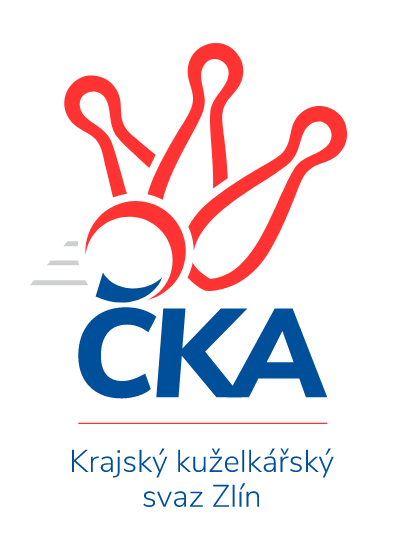 Nejlepší šestka kola - absolutněNejlepší šestka kola - absolutněNejlepší šestka kola - absolutněNejlepší šestka kola - absolutněNejlepší šestka kola - dle průměru kuželenNejlepší šestka kola - dle průměru kuželenNejlepší šestka kola - dle průměru kuželenNejlepší šestka kola - dle průměru kuželenNejlepší šestka kola - dle průměru kuželenPočetJménoNázev týmuVýkonPočetJménoNázev týmuPrůměr (%)Výkon2xDavid HankeBojkovice C4421xRichard MikešChropyně 112.824161xMiroslav MacegaSl. Kroměříž B4402xLadislav StrnadBylnice B110.684393xLadislav StrnadBylnice B4392xDavid HankeBojkovice C108.994421xDominik SlavíčekBojkovice C4211xMiroslav MacegaSl. Kroměříž B108.54401xPetr DlouhýSl. Kroměříž B4211xMilan PodanýChropyně 107.933981xRoman MachálekSl. Kroměříž B4182xJosef VaculíkKroměříž B107.39396